ANALISIS METODE ECONOMIC VALUE ADDED (EVA) UNTUK MENILAI KINERJA KEUANGAN PERUSAHAAN PADA PT JAMKRIDA KALIMANTAN TIMURMuhammad Al Muhtaddy BillahAbstrakPenelitian ini bertujuan untuk menganalisis kinerja keuangan PT Jamkrida Kalimantan Timur berdasarkan metode  Economic Value Added (EVA) untuk tahun 2016 sampai dengan tahun 2020. Jenis yang di gunakan dalam penelitian ini adalah kuantitatif. Populasi penelitian yang juga merupakan sampel penelitian yaitu laporan keuangan lima tahun terakhir (2016-2020). Pengumpulan data dilakukan dengan teknik observasi, dokumentasi dan wawancara selanjutnya di analisis dengan menggunakan analisis EVA yang terdiri dari analisis Net Operating After Tax (NOPAT), Invested Capital, Weighted Average Cost of Capital (WACC) dan Capital Charges. Hasil dari penelitian ini menunjukkan bahwa nilai Economic Value Added (EVA) pada PT. Jamkrida Kalimantan Timur pada tahun 2016 sampai dengan 2020 menunjukkan nilai EVA < 0 artinya tidak terjadi proses nilai tambah ekonomis pada perusahaan.Kata kunci : Net Operating After Tax (NOPAT) ,Invested Capital, Weighted Average Cost of Capital (WACC), Capital Charges Economic, Value Added (EVA) dan Kinerja Keuangan.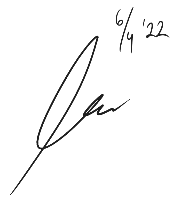 ANALYSIS OF ECONOMIC VALUE ADDED (EVA) METHODS TO ASSESS THE FINANCIAL PERFORMANCE OF THE COMPANY AT PT JAMKRIDA EAST KALIMANTANMuhammad Al Muuhtaddy BillahAbstractThis study aims to analyze the financial performance of PT Jamkrida East Kalimantan based on Economic Value Added (EVA) method for 2016 to 2020.  The type used in this research is quantitative. The research population which is also the research sample is the financial statements of the last five years (2016-2020). Data was collected by means of observation, documentation, and interviews and then analyzed using EVA analysis which consisted of analysis of Net Operating After Tax NOPAT, Invested Capital, Weighted Average Cost of Capital (WACC) and Capital Charges. The results of this study indicate that the value of Economic Value Added (EVA) at PT. Jamkrida East Kalimantan from 2016 to 2020 the EVA value < 0 means that there is no economic value-added process in the company.Keywords : Net Operating After Tax NOPAT ,Invested Capital, Weighted Average Cost of  Capital (WACC), Capital Charges Economic, Value Added (EVA) and financial performance. 